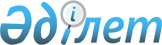 2024 жылы Ауғанстан соғысының ардагерлеріне Ауғанстан Демократиялық Республикасынан Кеңес әскерлері шектеулі контингентінің шығарылғанына 35 жыл толуына орай қосымша әлеуметтік көмек көрсету туралы
					
			Күшін жойған
			
			
		
					Түркістан облысы Арыс қалалық мәслихатының 2024 жылғы 22 ақпандағы № 15/85-VІІІ шешiмi. Түркістан облысының Әдiлет департаментiнде 2024 жылғы 23 ақпанда № 6467-13 болып тiркелдi. Күші жойылды - Түркістан облысы Арыс қалалық мәслихатының 2024 жылғы 23 сәуірдегі № 17/106-VІІІ шешiмiмен
      Ескерту. Күші жойылды - Түркістан облысы Арыс қалалық мәслихатының 23.04.2024 № 17/106-VІІІ (алғашқы ресми жарияланған күнінен кейін күнтізбелік он күн өткен соң қолданысқа енгізіледі) шешiмiмен.
      "Ардагерлер туралы" Қазақстан Республикасы Заңының 17-бабына сәйкес, Арыс қалалық мәслихаты ШЕШІМ ҚАБЫЛДАДЫ:
      1. 2024 жылы Ауғанстан Демократиялық Республикасынан Кеңес әскерлері шектеулі контингентінің шығарылғанына 35 жыл толуына орай, әлеуметтік көмек алушылардың өтініші талап етілмей уәкілетті ұйымның тізімі негізінде әрбір Ауғанстан соғысының ардагерлеріне қосымша 50 (елу) айлық есептік көрсеткіш мөлшерінде бір рет әлеуметтік көмек көрсетілсін.
      2. Осы шешім оның алғашқы ресми жарияланған күнінен кейін күнтізбелік он күн өткен соң қолданысқа енгізіледі.
					© 2012. Қазақстан Республикасы Әділет министрлігінің «Қазақстан Республикасының Заңнама және құқықтық ақпарат институты» ШЖҚ РМК
				
      Арыс қалалық мәслихат төрағасы

К. Ахметов
